INSTRUCCIONES: Este formulario fue diseñado para ayudar a los padres a solicitar una audiencia para el debido proceso. Proporcione cada uno de los datos que se le pide. Si deja de proporcionar algún dato puede que disminuya el pago que Ud. reciba para pagar los honorarios de su abogado. Las solicitudes que presente fuera del horario de atención serán marcadas como recibidas el día hábil siguiente. El departamento se comunicará con Ud. para hablar de su petición a través de la audiencia.Explique el problema que está experimentando el niño con respecto a la acción propuesta e incluya los hechos que correspondan al problema. Indique los motivos precisos para solicitar una audiencia. Si usted es un padre o una madre y está en desacuerdo con una decisión respecto al cambio de ubicación como medida disciplinaria o una determinación de manifestación, o si un miembro del personal de LEA considera que mantener la ubicación actual del niño es bastante probable que provoque una lesión al niño o a otros, indique si solicita una audiencia de debido proceso urgente con plazos acelerados pero inflexibles. Use hojas adicionales o el dorso de esta hoja si fuera necesario.Resolución propuesta al problema (en la medida que los padres conozcan el problema, en este momento). Use hojas adicionales o el dorso de esta hoja si fuera necesario.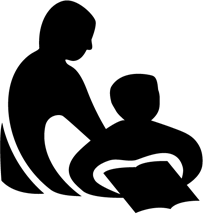 Departamento de Instrucción Pública de WisconsinPETICIÓN POR UNA AUDIENCIA PARA EL DEBIDO PROCESOPI-2115 (Rev. 03-21)Sección 115.80, Wis. Stats.PRESENTACIÓN: Complete tres (3) copias. Guarde una (1) copia para sus archivos. Envíe una (1) copia al Distrito Escolar que es responsable de la educación del niño. Envíe una (1) copia original y firmada a:DIRECTORSPECIAL EDUCATION TEAMWISCONSIN DEPARTMENT OF PUBLIC INSTRUCTIONP. O. BOX 7841MADISON, WI 53707-7841FAX: (608) 267-3746	CORREO ELECTRÓNICO: IDEA@DPI.WI.GOVFOR DPI USEDate Received Mo./Day/Yr.Case No. AssignedDue Dates Mo./Day/Yr.30 Days:45 Days:75 Days:I. DATOS GENERALESI. DATOS GENERALESI. DATOS GENERALESI. DATOS GENERALESNombres de las partes que solicitan la audienciaRelación con el niñoRelación con el niñoRelación con el niñoRelación con el niñoRelación con el niñoRelación con el niñoCorreo electrónico del solicitanteCorreo electrónico del solicitanteCorreo electrónico del solicitanteCorreo electrónico del solicitanteCorreo electrónico del solicitanteDomicilio Calle, Ciudad, Estado, Código Postal (Medio de comunicación preferido: Marque uno Correo electrónico   Correo postal)Domicilio Calle, Ciudad, Estado, Código Postal (Medio de comunicación preferido: Marque uno Correo electrónico   Correo postal)Domicilio Calle, Ciudad, Estado, Código Postal (Medio de comunicación preferido: Marque uno Correo electrónico   Correo postal)Domicilio Calle, Ciudad, Estado, Código Postal (Medio de comunicación preferido: Marque uno Correo electrónico   Correo postal)Domicilio Calle, Ciudad, Estado, Código Postal (Medio de comunicación preferido: Marque uno Correo electrónico   Correo postal)Domicilio Calle, Ciudad, Estado, Código Postal (Medio de comunicación preferido: Marque uno Correo electrónico   Correo postal)Domicilio Calle, Ciudad, Estado, Código Postal (Medio de comunicación preferido: Marque uno Correo electrónico   Correo postal)Domicilio Calle, Ciudad, Estado, Código Postal (Medio de comunicación preferido: Marque uno Correo electrónico   Correo postal)Domicilio Calle, Ciudad, Estado, Código Postal (Medio de comunicación preferido: Marque uno Correo electrónico   Correo postal)Domicilio Calle, Ciudad, Estado, Código Postal (Medio de comunicación preferido: Marque uno Correo electrónico   Correo postal)Domicilio Calle, Ciudad, Estado, Código Postal (Medio de comunicación preferido: Marque uno Correo electrónico   Correo postal)Teléfono diurno Área/N.ºMarque uno OpcionalHispano/LatinoNo hispano/LatinoMarque uno OpcionalHispano/LatinoNo hispano/LatinoMarque todas las opciones que correspondan Opcional:Indio americano/Nativo de Alaska	Asiático	Negro/AfroamericanoNativo de Hawaii/Otro isleño del Pacífico	BlancoMarque todas las opciones que correspondan Opcional:Indio americano/Nativo de Alaska	Asiático	Negro/AfroamericanoNativo de Hawaii/Otro isleño del Pacífico	BlancoMarque todas las opciones que correspondan Opcional:Indio americano/Nativo de Alaska	Asiático	Negro/AfroamericanoNativo de Hawaii/Otro isleño del Pacífico	BlancoMarque todas las opciones que correspondan Opcional:Indio americano/Nativo de Alaska	Asiático	Negro/AfroamericanoNativo de Hawaii/Otro isleño del Pacífico	BlancoMarque todas las opciones que correspondan Opcional:Indio americano/Nativo de Alaska	Asiático	Negro/AfroamericanoNativo de Hawaii/Otro isleño del Pacífico	BlancoMarque todas las opciones que correspondan Opcional:Indio americano/Nativo de Alaska	Asiático	Negro/AfroamericanoNativo de Hawaii/Otro isleño del Pacífico	BlancoMarque todas las opciones que correspondan Opcional:Indio americano/Nativo de Alaska	Asiático	Negro/AfroamericanoNativo de Hawaii/Otro isleño del Pacífico	BlancoMarque todas las opciones que correspondan Opcional:Indio americano/Nativo de Alaska	Asiático	Negro/AfroamericanoNativo de Hawaii/Otro isleño del Pacífico	BlancoMarque todas las opciones que correspondan Opcional:Indio americano/Nativo de Alaska	Asiático	Negro/AfroamericanoNativo de Hawaii/Otro isleño del Pacífico	BlancoMarque todas las opciones que correspondan Opcional:Indio americano/Nativo de Alaska	Asiático	Negro/AfroamericanoNativo de Hawaii/Otro isleño del Pacífico	BlancoNombre del niñoFecha de nacimiento del niño Mes/Día/AñoFecha de nacimiento del niño Mes/Día/AñoFecha de nacimiento del niño Mes/Día/AñoFecha de nacimiento del niño Mes/Día/AñoFecha de nacimiento del niño Mes/Día/AñoDirección de domicilio del niño Calle, Ciudad, Estado, Código PostalDirección de domicilio del niño Calle, Ciudad, Estado, Código PostalDirección de domicilio del niño Calle, Ciudad, Estado, Código PostalDirección de domicilio del niño Calle, Ciudad, Estado, Código PostalDirección de domicilio del niño Calle, Ciudad, Estado, Código PostalDirección de domicilio del niño Calle, Ciudad, Estado, Código PostalDistrito escolar que corresponde al domicilio del niñoDistrito escolar que corresponde al domicilio del niñoDistrito escolar que corresponde al domicilio del niñoDistrito escolar que corresponde al domicilio del niñoDistrito escolar que corresponde al domicilio del niñoDistrito escolar adonde asiste el niñoDistrito escolar adonde asiste el niñoDistrito escolar adonde asiste el niñoDistrito escolar adonde asiste el niñoDistrito escolar adonde asiste el niñoDistrito escolar adonde asiste el niñoDistrito escolar adonde asiste el niñoII. FIRMAII. FIRMAII. FIRMAII. FIRMAII. FIRMAII. FIRMAFirma de las partes que solicitan la audienciaFirma de las partes que solicitan la audienciaFirma de las partes que solicitan la audienciaFirma de las partes que solicitan la audienciaFirma de las partes que solicitan la audienciaFirma de las partes que solicitan la audienciaFirma de las partes que solicitan la audienciaFirma de las partes que solicitan la audienciaFirma de las partes que solicitan la audienciaFirma de las partes que solicitan la audienciaFecha en que se firma Mes/Día/Año.Fecha en que se firma Mes/Día/Año.III. DESCRIPCIÓN DEL PROBLEMAIII. DESCRIPCIÓN DEL PROBLEMAIII. DESCRIPCIÓN DEL PROBLEMAIII. DESCRIPCIÓN DEL PROBLEMAIII. DESCRIPCIÓN DEL PROBLEMAIII. DESCRIPCIÓN DEL PROBLEMAIV. RESOLUCIÓN PROPUESTA